General:Home   ------------>FixedWhen I go to a reduced screen (anything other than full screen) the words on the pictures disappear.I need the words to stay.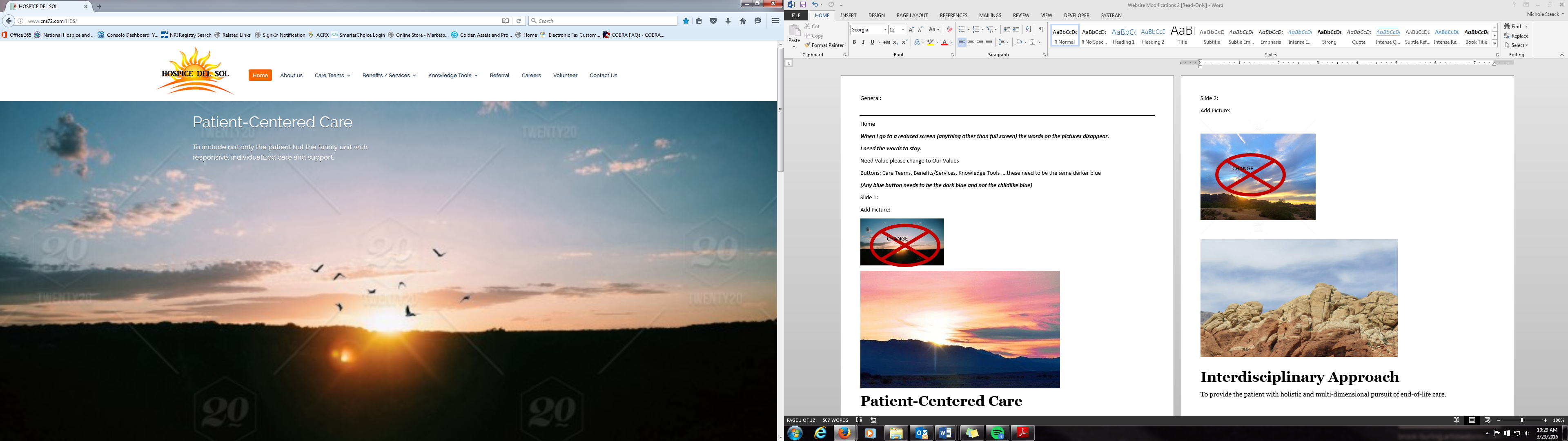 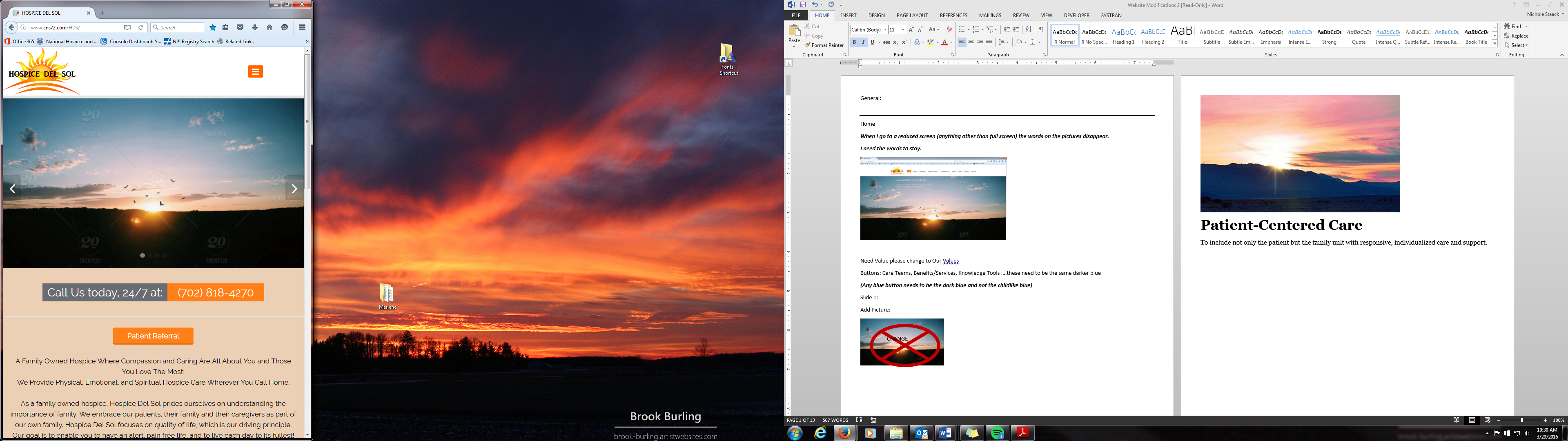 Need Value please change to Our ValuesButtons: Care Teams, Benefits/Services, Knowledge Tools ….these need to be the same darker blue(Any blue button needs to be the dark blue and not the childlike blue)Slide 1:   ------------>FixedAdd Picture: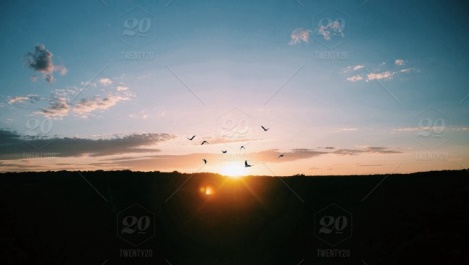 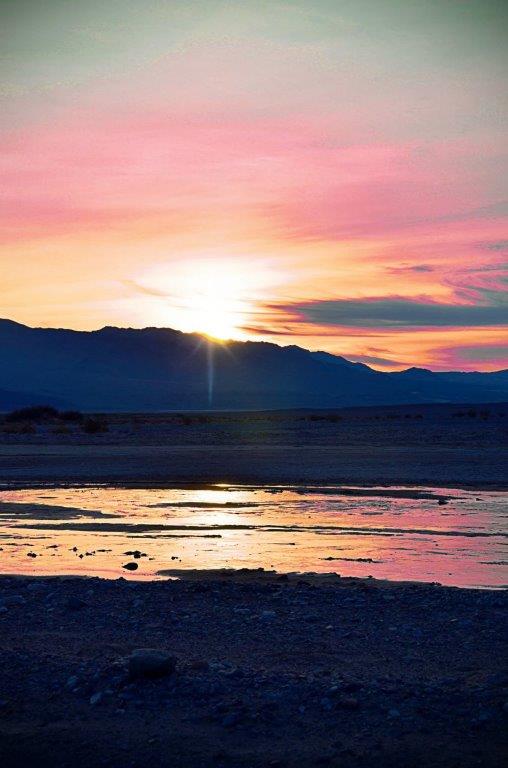 Patient-Centered CareTo include not only the patient but the family unit with responsive, individualized care and support.Slide 2:   ------------>FixedAdd Picture: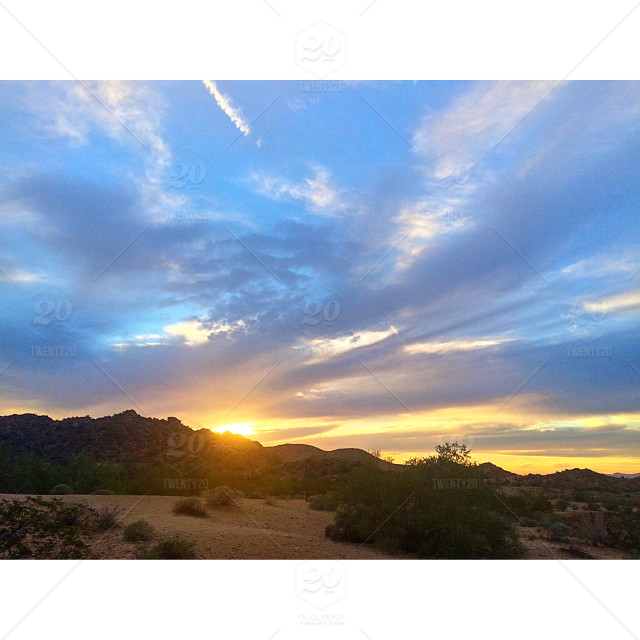 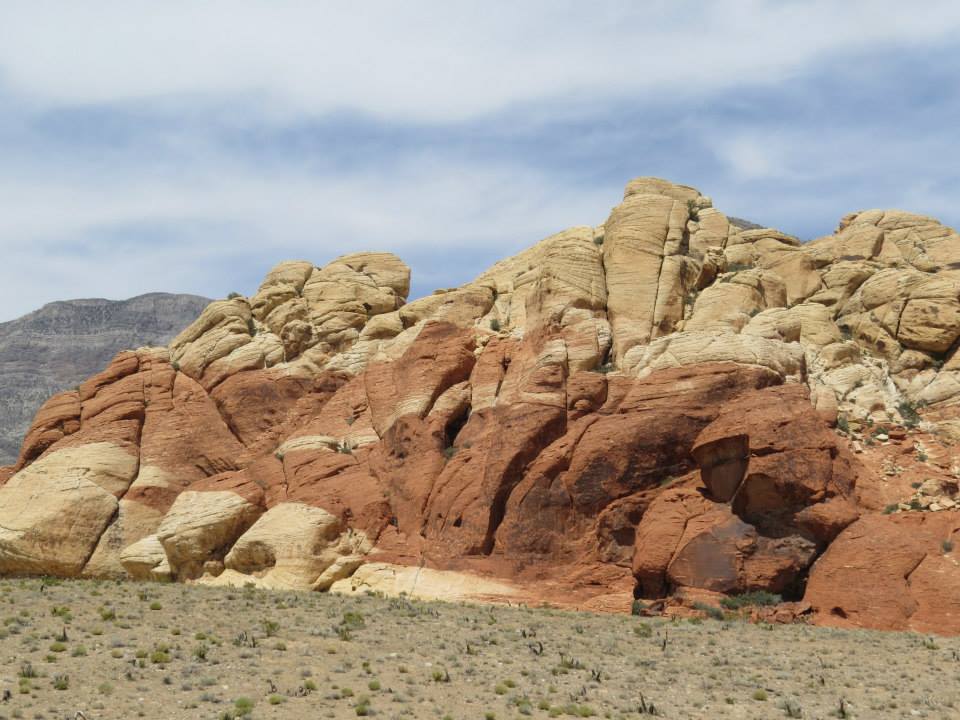 Interdisciplinary ApproachTo provide the patient with holistic and multi-dimensional pursuit of end-of-life care. Slide 3:   ------------>FixedAdd Picture: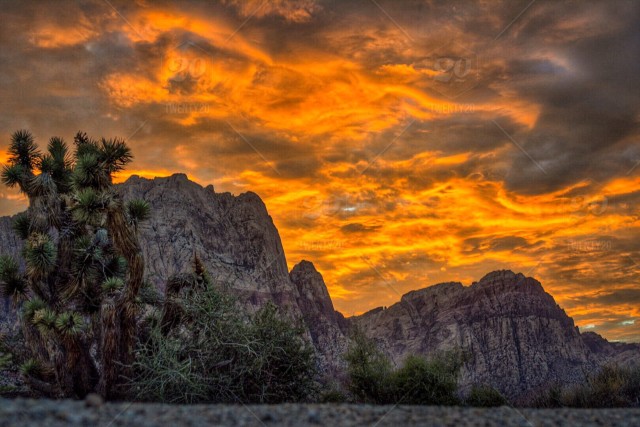 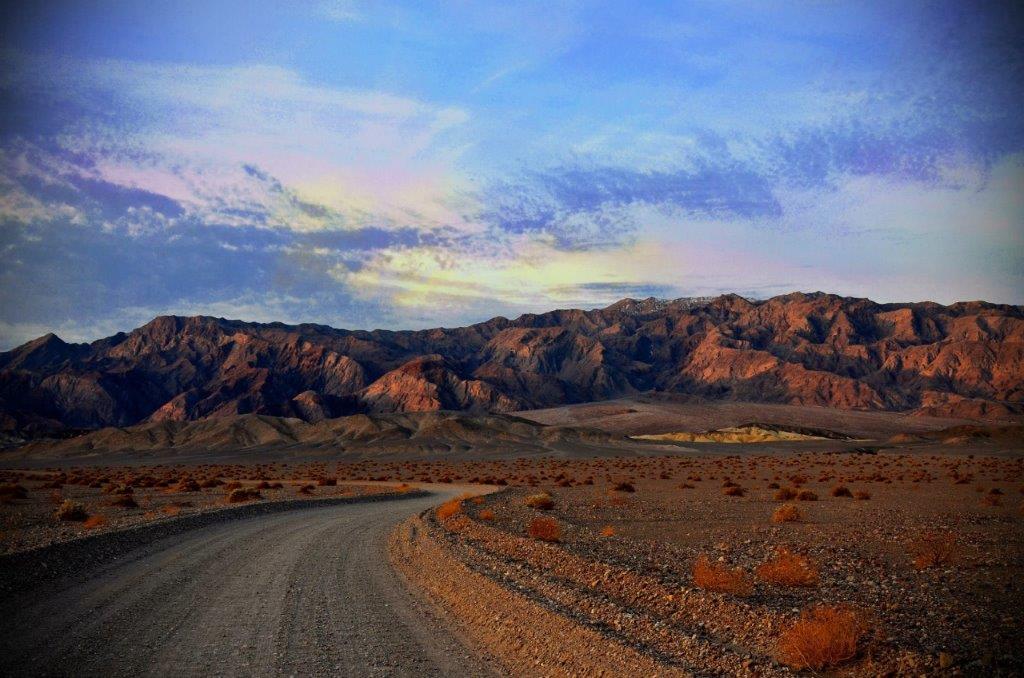 Respect and SupportTo the patient and family unit through their end-of-life journey and decision making process.Slide 4:  ------------>FixedAdd Picture: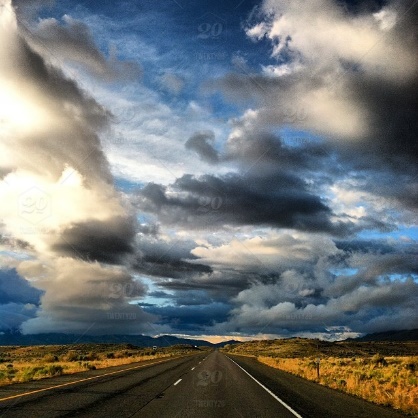 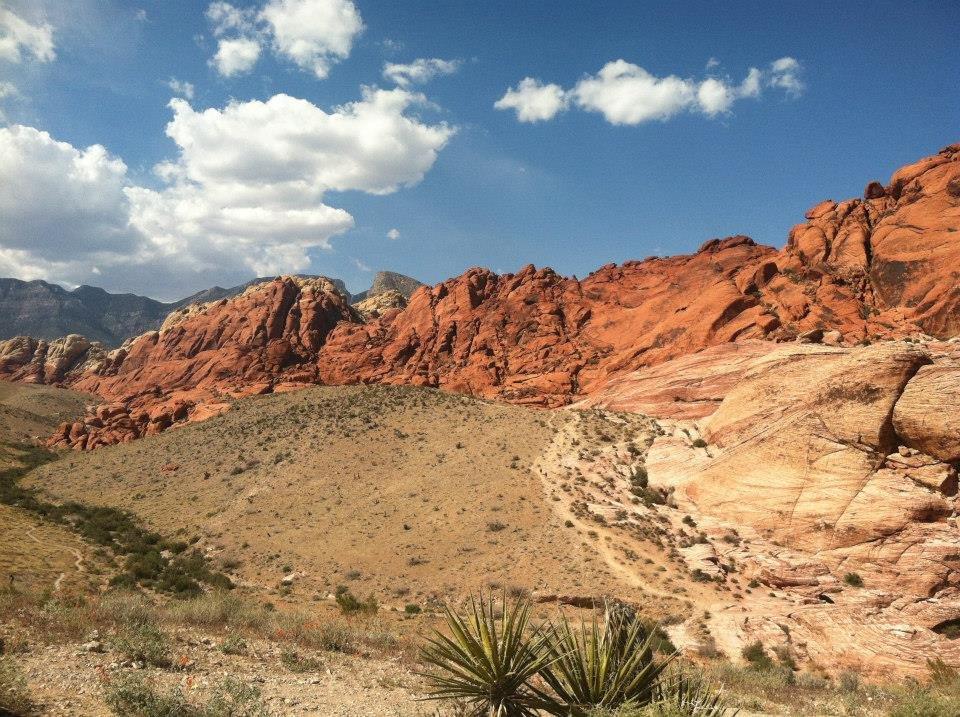 Providers of Consistency and QualityTo guide the Plan of Care to more effectively meet the individualized needs of the patient.Testimonials:  ------------>Fixed  (not added last test)“Thank you very much for the tender loving care you gave my mother. I know you comforted her in her time of need. Knowing that she is not suffering gives me comfort.” -P“We are grateful for your kindness and compassion during my mom’s final week.” -H Family“The family … would like to extend our beautiful gratitude to all who cared for our mother during her last days. We are truly grateful that our mother was met with much care and dignity. Thank you again, for all that you do!” -P Family“Your kind caring attention to my mother was appreciated more than I can put into words.” -BAbout Us    ------------>FixedGood.Add picture: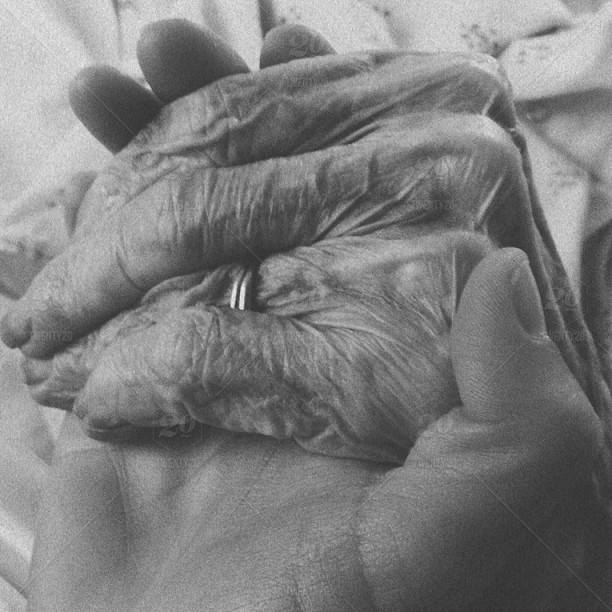 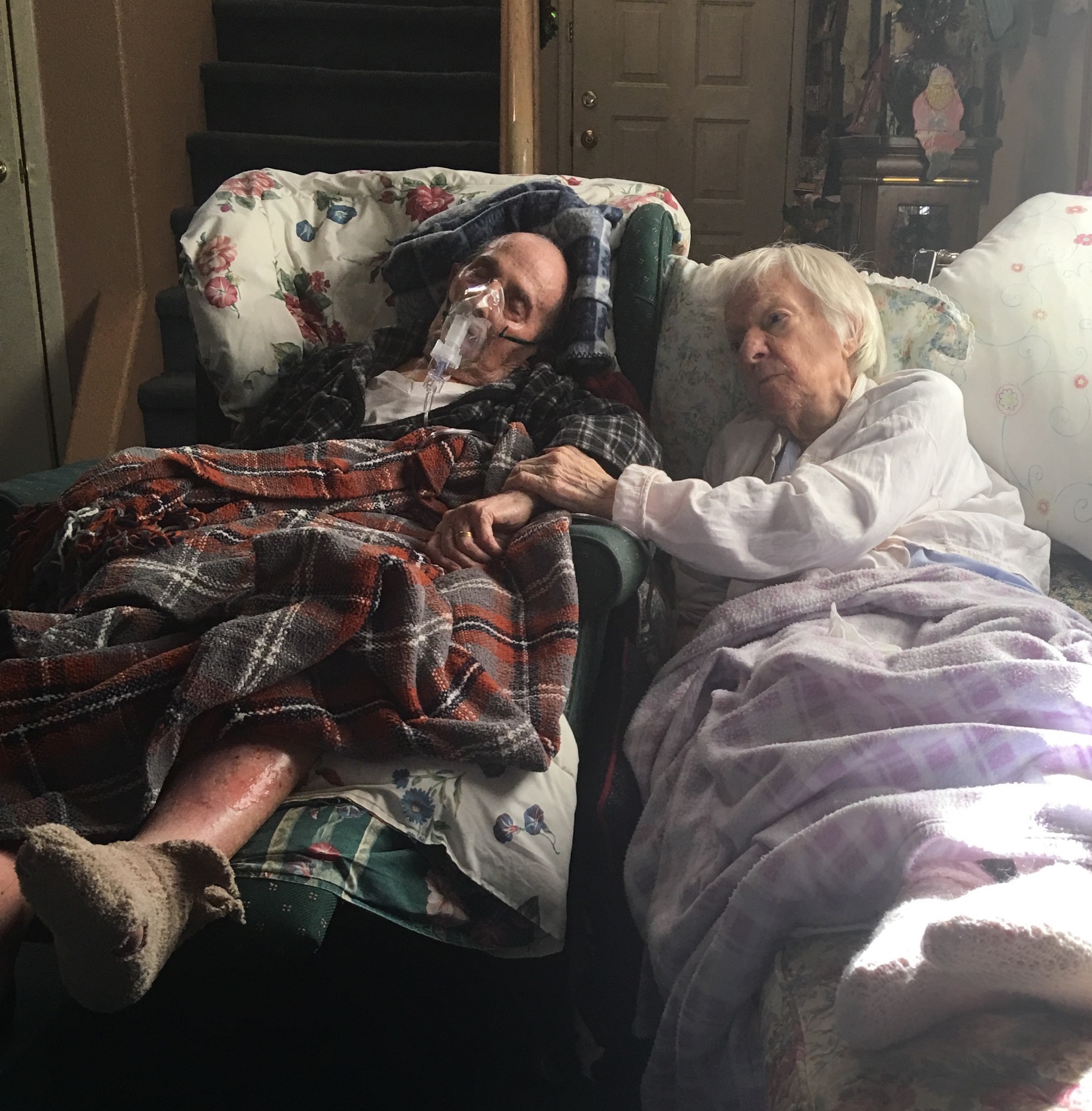 Care Teams   ------------>FixedMain Page should have links for Interdisciplinary Team and Medical Professionals TeamNo: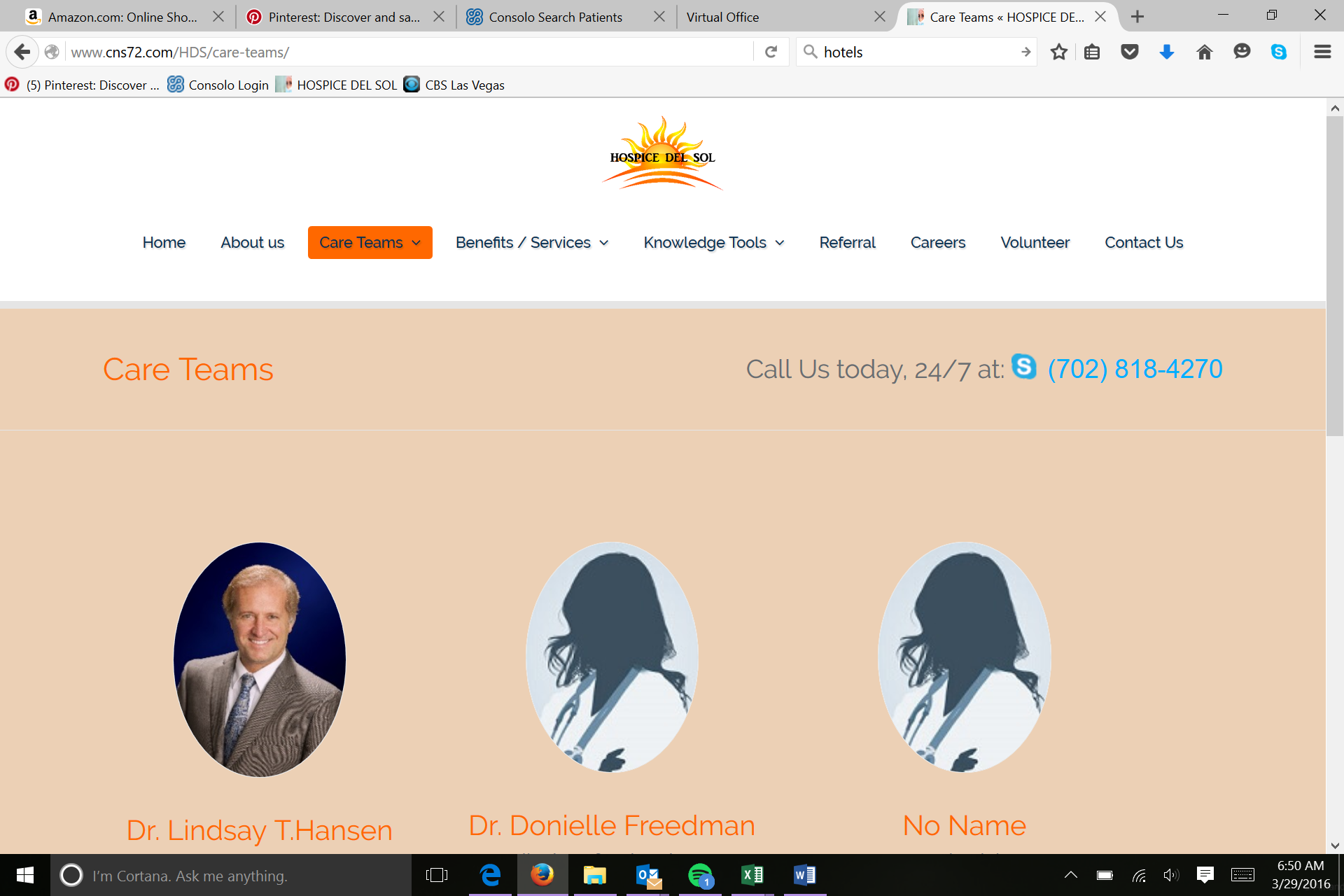 Example: (Interdisciplinary Team and Medical Professional Team should link to the respective pages)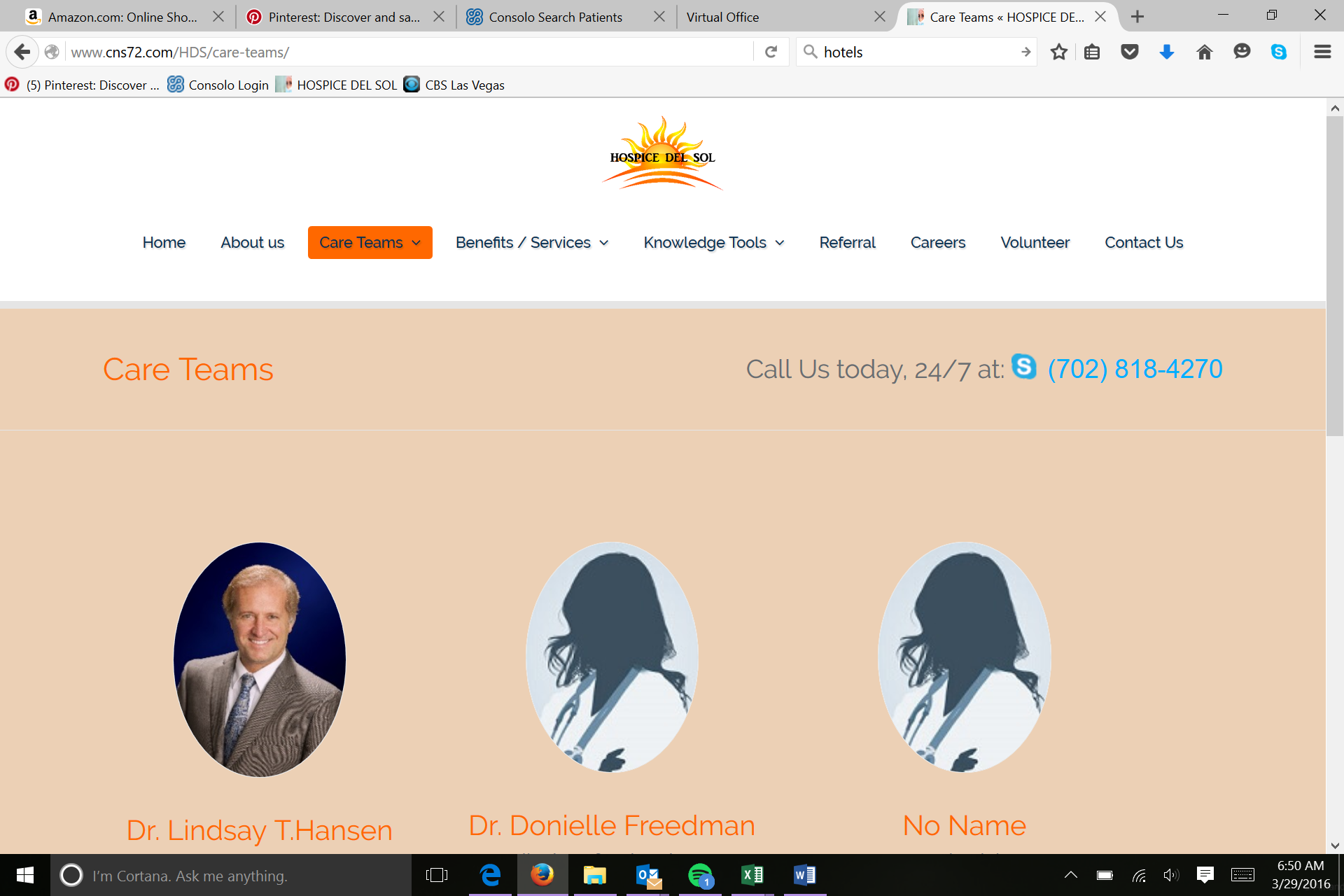 Interdisciplinary TeamAdd Picture: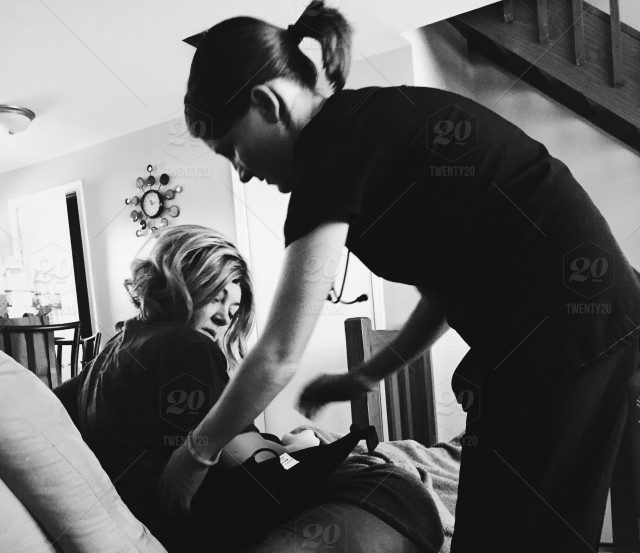 GoodMedical Professionals TeamAdd Picture: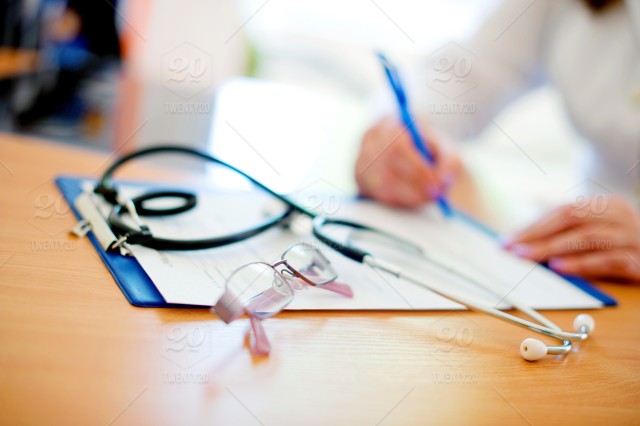 Good.Executive TeamRemoved – Good!Benefits / Services    ------------>FixedMain page should have all service pages listed with link to page….not a break down of Level of CareNo: 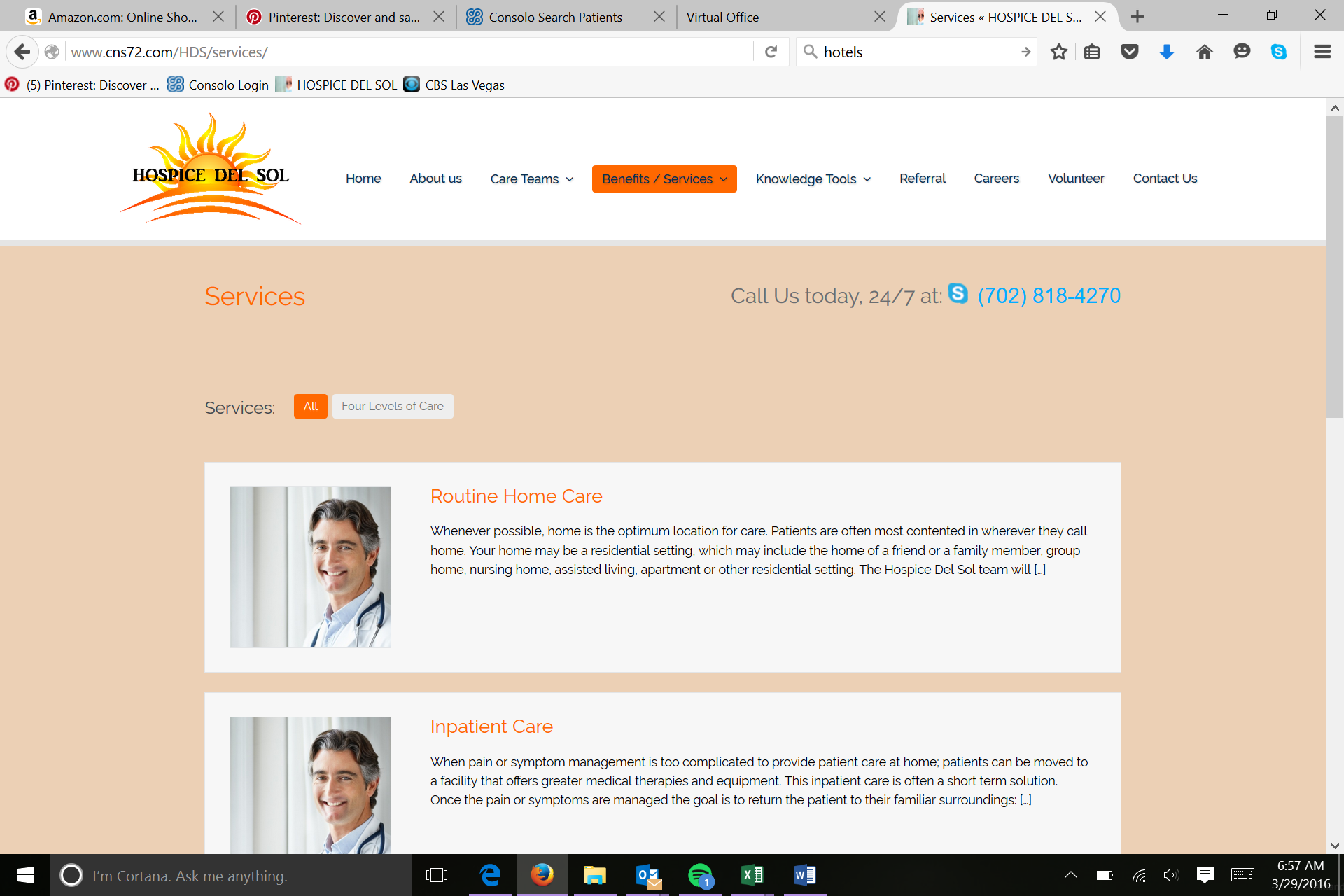 Example: (Early Referral Support, Levels of Care, Interdisciplinary, Social Service Education and Support, Medical Support, Therapy Services, Bereavement Services, Volunteers should all link to the respective pages) 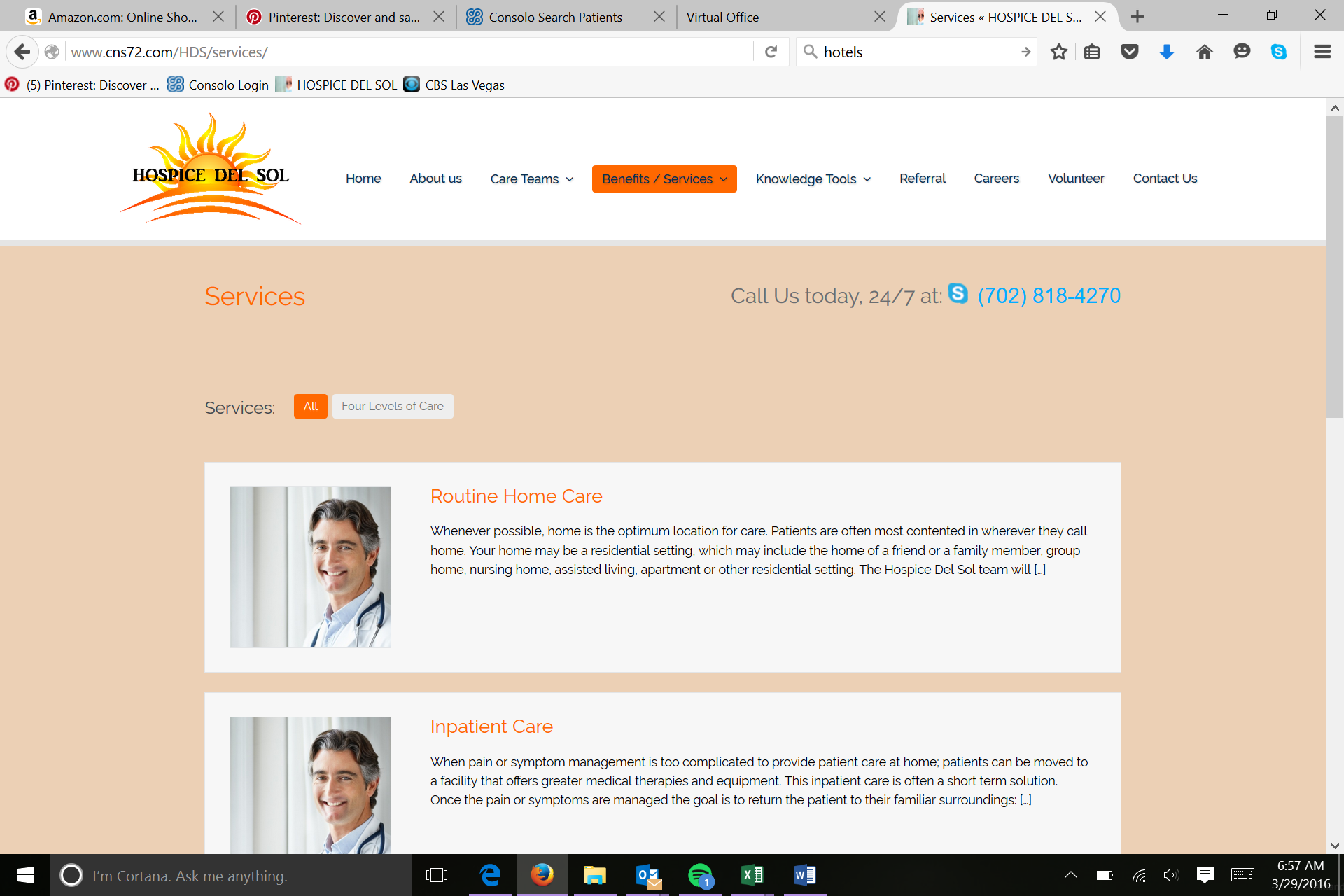 Early Referral Support       ------------>FixedAdd: Button to “Referral”Add Picture: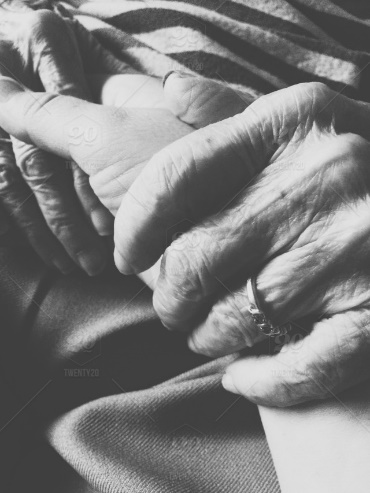 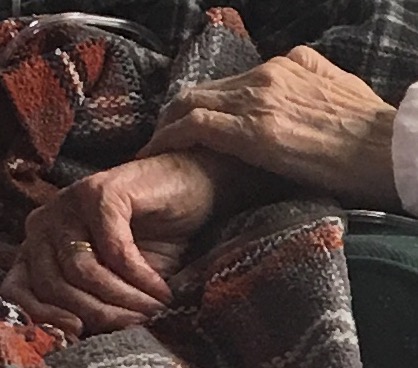 Palliative Advisors Teaching Healthcare Transitional care Education And ManagementPATH TEAMLevels of CareGood.Interdisciplinary   -------->FixedWhen a person clicks on interdisciplinary from the “Benefits/Services” tab or main page or the “Care Teams” tab….all should link to the same pageThis tab should like to the interdisciplinary team page under care teams.Social Services Education and SupportAdd Picture: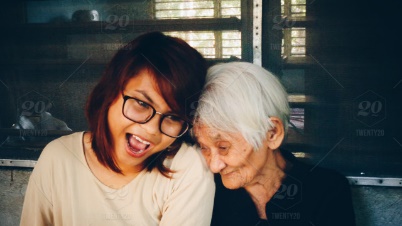 Good.Medical Support    ------------>FixedAdd picture: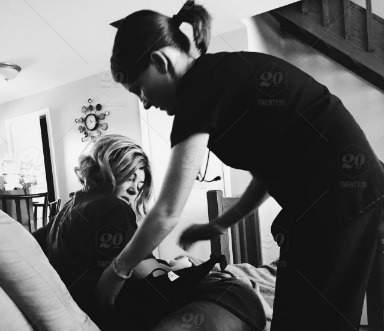 Button: Dark BlueTherapy Services       ------------>FixedRemove: Volunteer ButtonBereavement Services and SupportAdd Picture: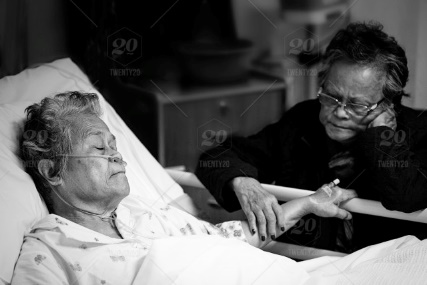 Good.VolunteersButton: “Volunteer today!”Knowledge Tools    ------------>FixedThis is great! Please make the links font larger 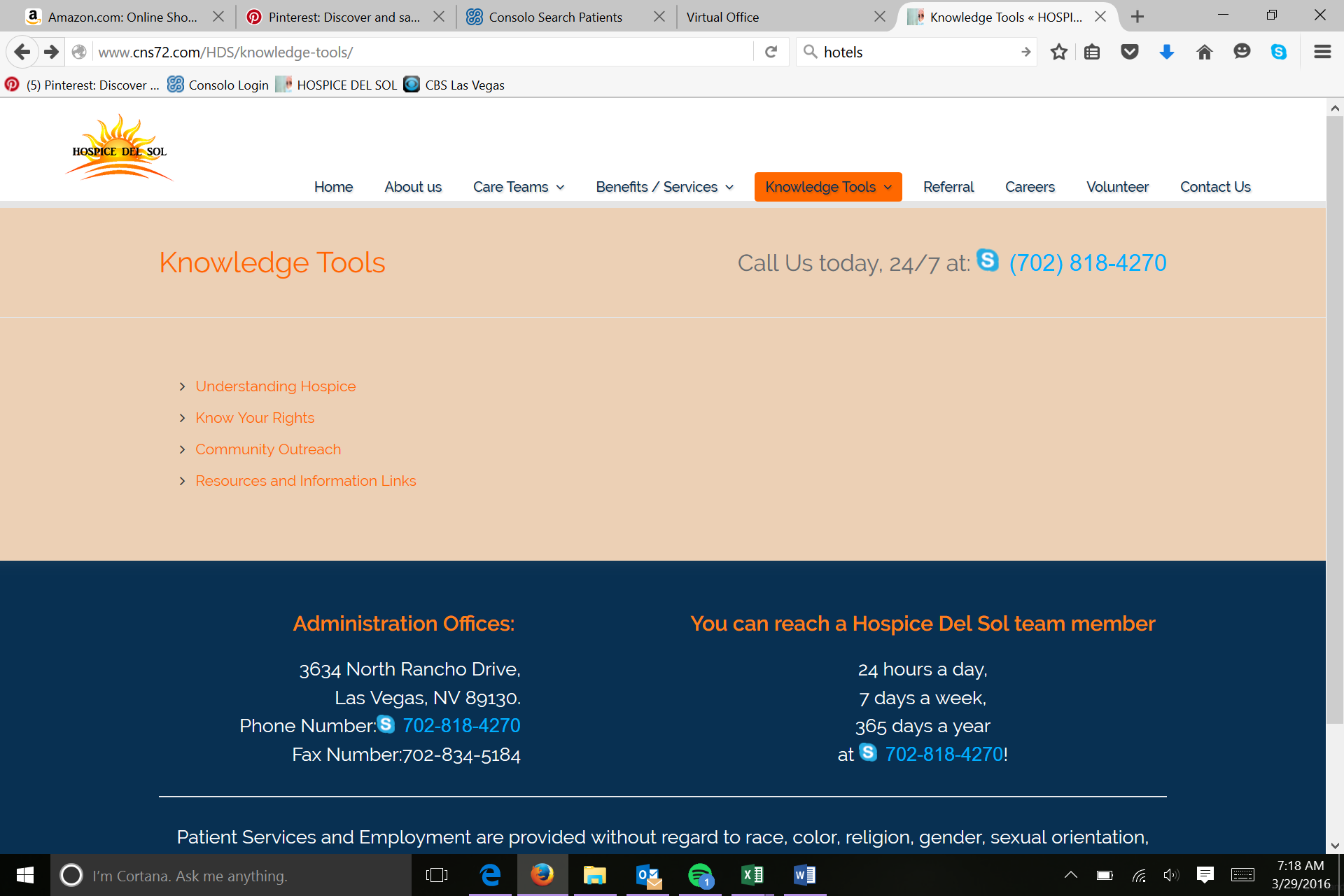 Understanding Hospice    ------------>FixedAdd Picture: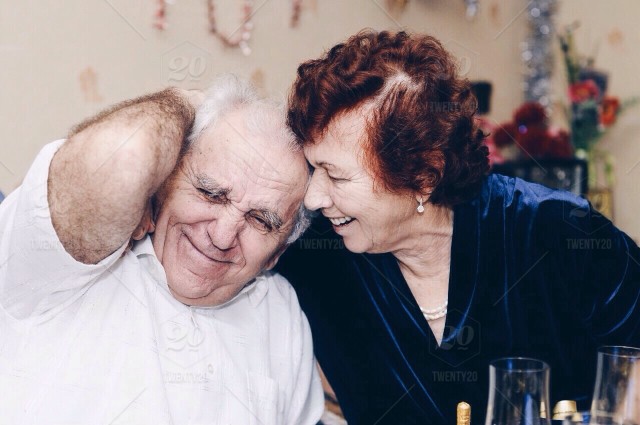 Make sure spacing is consistentKnow your Rights     ------------>FixedButton: Dark Blue. “POLST” “DNR”Add Picture: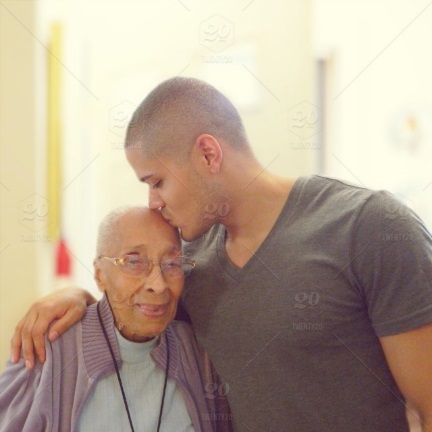 .Community Outreach   ----------->FixedGood!Button: Dark Blue, “When Choosing at Hospice…”   Resources and InformationGood.Referral    ------------>FixedChange “Refer a patient to Hospice Del Sol!” to…..Blue: Can we help you and your loved ones?Instructions: change to comments (This goes to info@hospicedelsol.com …correct?)Careers      ------------>FixedAdd: Blue: Do you want to become a Hospice Del Sol team member? Apply today!>If you have additional questions or wish to speak with a Hospice Del Sol HR team member email us at careers@hospicedelsol.com.>If you would prefer to submit a resume, please send document to careers@hospicedelsol.com.Volunteer     ------------>FixedDelete: “Contact Hospice Del Sol”Under type, please add Several Types  and UndecidedContact us  -------------->FixedDelete: “Contact Hospice Del Sol”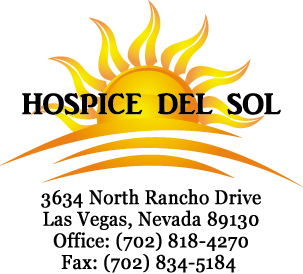  (This goes to info@hospicedelsol.com …correct?)